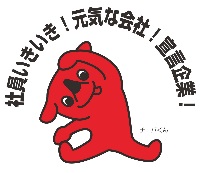 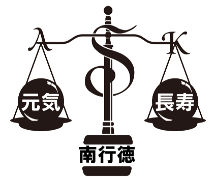 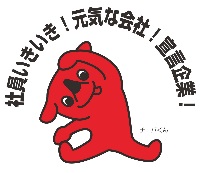 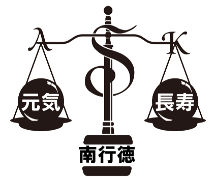  卵殻膜ペプチドNEMⓇ：健常者対象のヒト臨床試験が学術誌に掲載　2018年2月(Clinical Interventions in Aging, 2018 Feb:13)   健常者60名（NEMⓇ群30名・プラセボ群30名）を対象にNEMⓇの運動による軟骨代謝の減少及び痛み・こわばりの軽減について評価したところ、即効性（痛み8日目・こわばり4日目で軽減）及び軟骨保護作用（CTX-Ⅱの減少）が確認されました。“Beneficial effects of natural eggshell membrane versus placebo in exercise-induced joint pain, stiffness, and cartilage turnover in healthy, postmenopausal women”　 https://www.dovepress.com/beneficial-effects-of-natural-eggshell-membrane-versus-
placebo-in-exer-peer-reviewed-article-CIA『健食原料・OEM展2018』（2018年4月18～19日、東京国際フォーラム）に出展致します。　　出展製品：　 卵殻膜ペプチド NEMⓇ他　　　　　　　　　　　　【ブースNo. C14】   企業プレゼンテーション： 　 「卵殻膜ペプチド NEMⓇ：新規関節素材の最新臨床データ～関節炎の予防と治療～」　　　薬剤師・沼尾 明子（アスク薬品(株)）／医師・医学博士・Dr. Dr. Cem Aydogan（Phytonet A.G.）4月18日（水）11:40～12:10 ／ 19日（木）13:00～13:30【第4セミナールーム】　 卵殻膜ペプチド NEMⓇのお試し用カプセル試食後アンケートへのご協力をお願い致します。アンケートはこちらから入手いただけます。⇒　https://goo.gl/5Xb3LaアスクニュースレターNews1712を発行：　https://goo.gl/aAGJFnご質問・ご要望等　トンカットアリPhystaⓇ、卵殻膜ペプチドNEMⓇ、赤ブドウ葉、エキスの品質保証、サイタマンとオキナワン等分析用標準品のカタログ改定版「phy proofⓇ 2018/2019: Reference Substances」の配布予約を受付けます。 A4版　240頁。第7版では旧版の1,100種類以上から、1,340種類以上と掲載品目が増えました。プロポリスのArtepillin C、アントラキノン配糖体のGlucofrangulins A ＆ B、ロディオラ・ロゼアのフラボノイドRhodiosin等々が追加されました。又、 従来の構造式、分子式、分子量およびCAS番号の掲載頁に一般類義語（Synoms）が加筆されました。卵殻膜ペプチドNEMⓇカプセル（お試し用20日分：250mg×40球）の配布を開始しました。分析標準品カタログおよびNEMⓇカプセル（お試し用）をご希望の方は、弊社営業窓口、又は右面記載のFax、Mailにご連絡くださいますようお願い申し上げます。トンカットアリ乾燥エキス PhystaⓇ　パンフレット　第3版を発行しました。https://goo.gl/r3YLtTPhystaⓇ　製造元Biotropics Malaysia社が、American Botanical CouncilのHerbMedProデータベースのトンカットアリ情報の更新を開始しました。http://www.biotropicsmalaysia.com/blog/Biotropics-Tongkat-Ali-American-Botanical-Council/ http://www.herbmed.org/Sponsored/tongkat_ali.html　※ABCのHerbMedProデータベース卵殻膜ペプチド NEM®配合製品「耐固膜Ⓡ　一天一顆（1日1球）」が台湾市場に上市： 運動愛好者の関節の保護、中高年の関節の健康に1日1球500mghttps://youtu.be/l1CLeupQbuc （Youtube）当社赤ブドウ葉乾燥エキス含有製剤の機能性表示「脚のむくみ」が受理されました。届出番号：C223　機能性表示食品の届出情報検索：https://www.fld.caa.go.jp/caaks/cssc01/トンカットアリ乾燥エキス PhystaⓇ：男性ホルモンに着目したサプリメント「効年」、中高年男性向けのドリンク「E-Days」の男性素材として採用されました。日本経済新聞：https://www.nikkei.com/article/DGXLRSP460231_T11C17A0000000/（効年）https://www.nikkei.com/article/DGXLRSP460678_Y7A011C1000000/（E-Days）産経新聞：http://www.sankei.com/economy/news/171013/prl1710130329-n1.html（効年）http://www.sankei.com/economy/news/171018/prl1710180341-n1.html（E-Days）1．主要製品一覧（第12版）をお配りしました。植物・動物性抽出物＆分析用標準品（New）ニュースレター News17092．多成分系抽出物の品質保証：赤ブドウ葉エキスと赤ワイン　定性と定量のご紹介3．新製品などのご紹介：　卵殻膜ペプチド NEMⓇ 　  西洋ヤナギ抽出物　グリーンオート抽出物　  　ロディオラ・ロゼア抽出物　　トンカットアリ PhystaⓇ　 キビ種子抽出油4．企業プレゼンテーション：　「卵殻膜ペプチド：即効性で体感のある新規関節素材とヒト臨床デ―タ」5．漢方ハーブのご紹介（共同出展社　福田龍株式会社）コーンシルク　乾姜　十薬　サフラン　楊梅皮返信先：アスク薬品(株)　FAX: 047-395-1831  Mail: info@askic.co.jp  TEL：047-399-7598ご質問・ご要望等ございましたら営業窓口、又は上のFax, Mailにご返信くださいますようお願い申し上げます。　皆様のご要望とご指導に感謝、社員一同、良い仕事をすべく努めて参ります。貴社名（     　　　　　　　　　　　　　）　御芳名（     　　　　　　　　　　　　）ＴＥＬ（     　　　　　　　）ＦＡＸ（     　　　　　　　）日付（     　　　 ）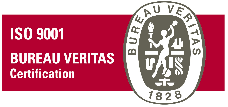 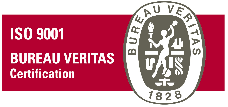 